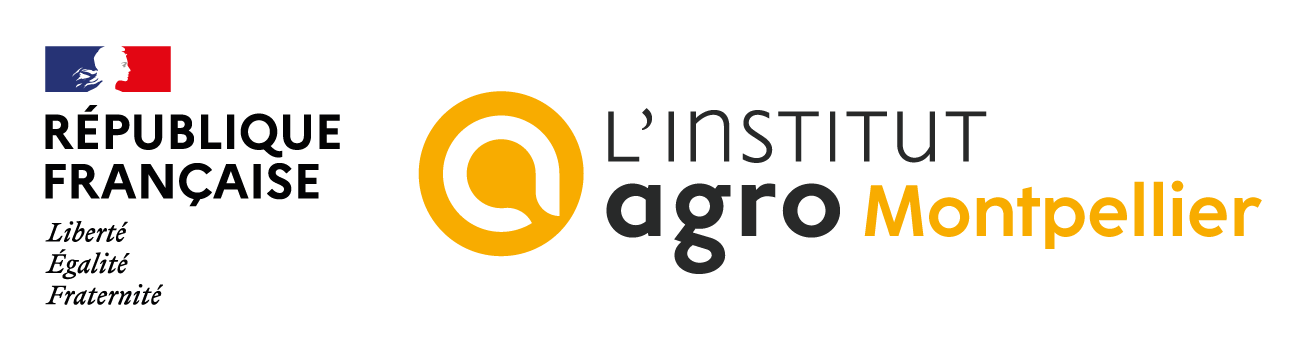 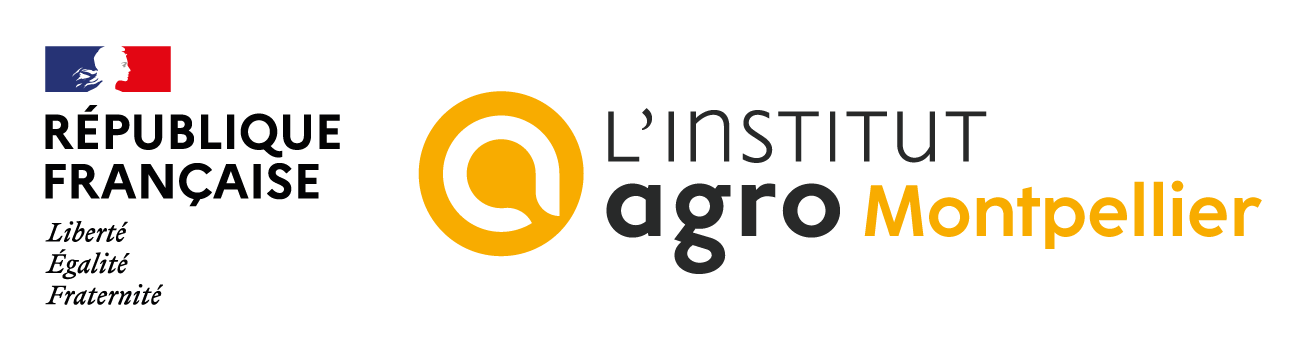 
ACCUEIL DE COLLOQUESET REUNIONS SCIENTIFIQUESCe document n'est pas un bon de commande mais une fiche destinée à recueillir vos besoins en termes de locaux et de moyens logistiques.Elle nous permettra d'estimer la faisabilité de l'accueil de votre manifestation dans nos locaux (en fonction de la date et des capacités d'accueil) et de vous adresser un Devis détaillé dont vous reprendrez les éléments retenus pour nous adresser votre Bon de Commande.Le bon de commande, à l'en tête de l'organisme auquel l'opération sera facturé, devra nous être adressé au minimum un mois avant la date de l'opération.Un programme prévisionnel ou définitif détaillé de la manifestation nous sera transmis au minimum 15 jours avant.Certains éléments du Bon de Commande pourront être actualisés jusqu'à huit jours avant la date de la manifestation (pour les prestations restauration, les effectifs définitifs pourront être corrigés jusqu'à midi, deux jours ouvrés avant la date de l'opération).DEMANDE DE MISE À DISPOSITION DE LOCAUX Amphithéâtre Philippe Lamour (384 pl.)	 nombre de jours. . . . . . . . Amphi de cours (140 pl.) selon disponibilité	 nombre de jours. . . . . . . . Espace Philippe Lamour (mis à disposition avec les amphis, selon disponibilité )   nombre de jours. . . . . . . . Salles de cours :     30 pl.    nombre de salles . . . . . . .  nombre de jours. . . . . . . .    selon disponibilité              60 pl     nombre de salles . . . . . .    nombre de jours. . . . . . . .Autres salles:	 visioconférence	 dates, horaires précis. . . . . . . .selon disponibilité	 informatique		 dates, horaires précis. . . . . . . .	 Hall légion d’honneur	 dates, horaires précis. . . . . . . .	 Salle des conseils		 dates, horaires précis. . . . . . . .	 Agroforum		 dates, horaires précis. . . . . . . .PRESTATIONS TECHNIQUESPrestations hors forfait sur devis complémentaire (nous consulter) : sonorisation (salles de cours)                          enregistrement audio (salles de cours) enregistrement vidéo (format MP4)         diffusion en direct (streaming) sur le web traduction simultanée (prestation réalisée par une entreprise extérieure) agents de surveillance . Prestation obligatoire au delà de 49 participants  codes d'accès Wifi “invités”:	(nombre de connexions souhaitées)RESTAURATIONLa restauration (petit déjeuner, accueil et pauses café, repas, cocktails, etc.) peut être assurée par le prestataire interne de Montpellier SupAgro, ou par des traiteurs externes sollicités par vos soins, sous certaines conditions. Merci de nous consulter pour toutes prestations particulières.  Nous faisons appel au traiteur interne :Les horaires des prestations ci-dessus sont purement indicatifs et peuvent s'adapter à votre programme, à l'exception du passage au self du campus qui, au-delà d'un effectif de 100 personnes, doit obligatoirement s'effectuer à 13h, après le passage des usagers habituels du restaurant.  Nous faisons appel à un traiteur externe. (indiquer le nom + coordonnées).Fiche à retourner :L’Institut Agro Montpellier
Service Communication
2, place P. Viala34060 Montpellier CEDEX 2Tél: 04 99 61 27 27accueilcoloc@supagro.frCommentaires éventuels :DATESDATESPRESTATIONSPRESTATIONSPRESTATIONSPRESTATIONSPRESTATIONSEffectifsAccueil café 8h 30Pause café 10h30Repas self 13 h Pause café 16 hEffectifsEffectifsEffectifsEffectifsEffectifs